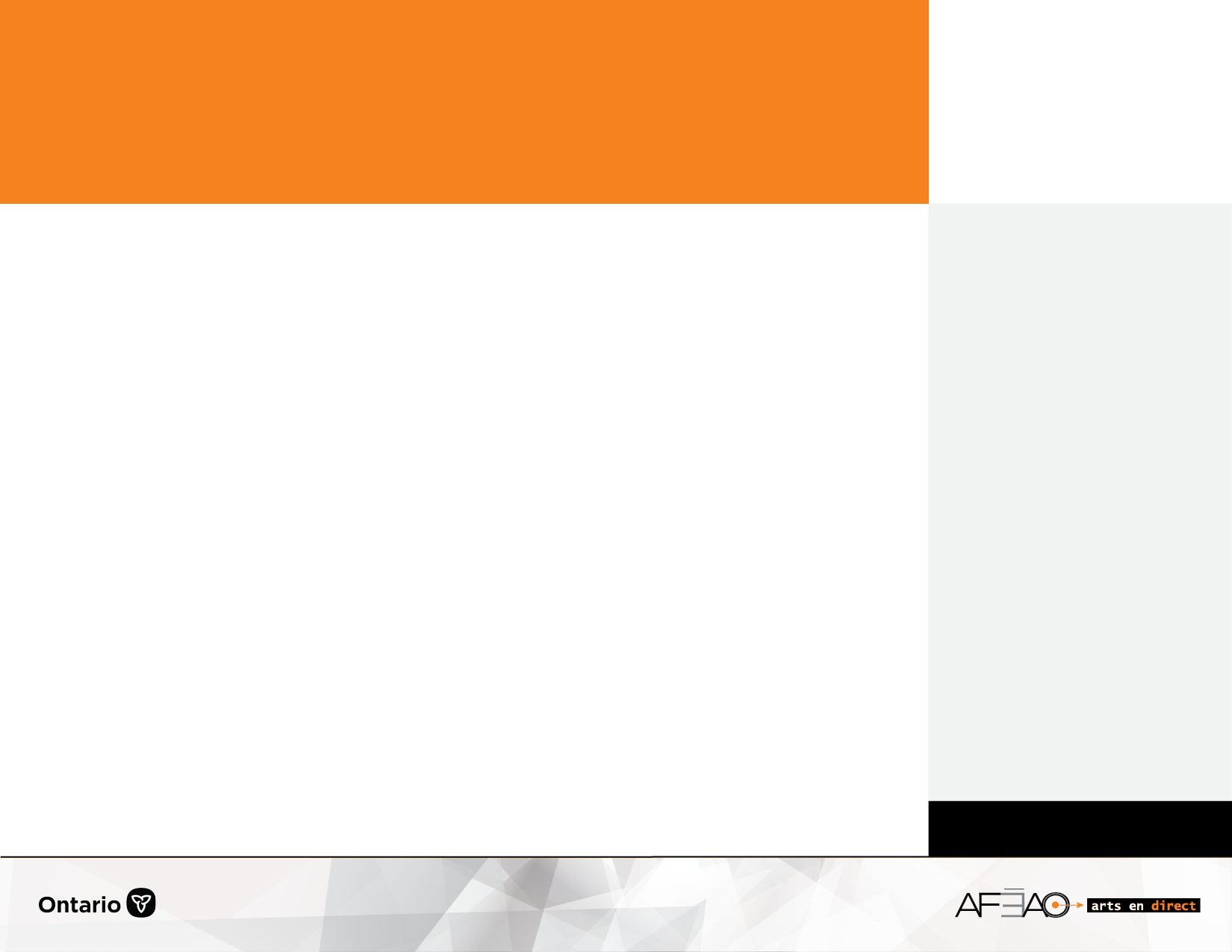 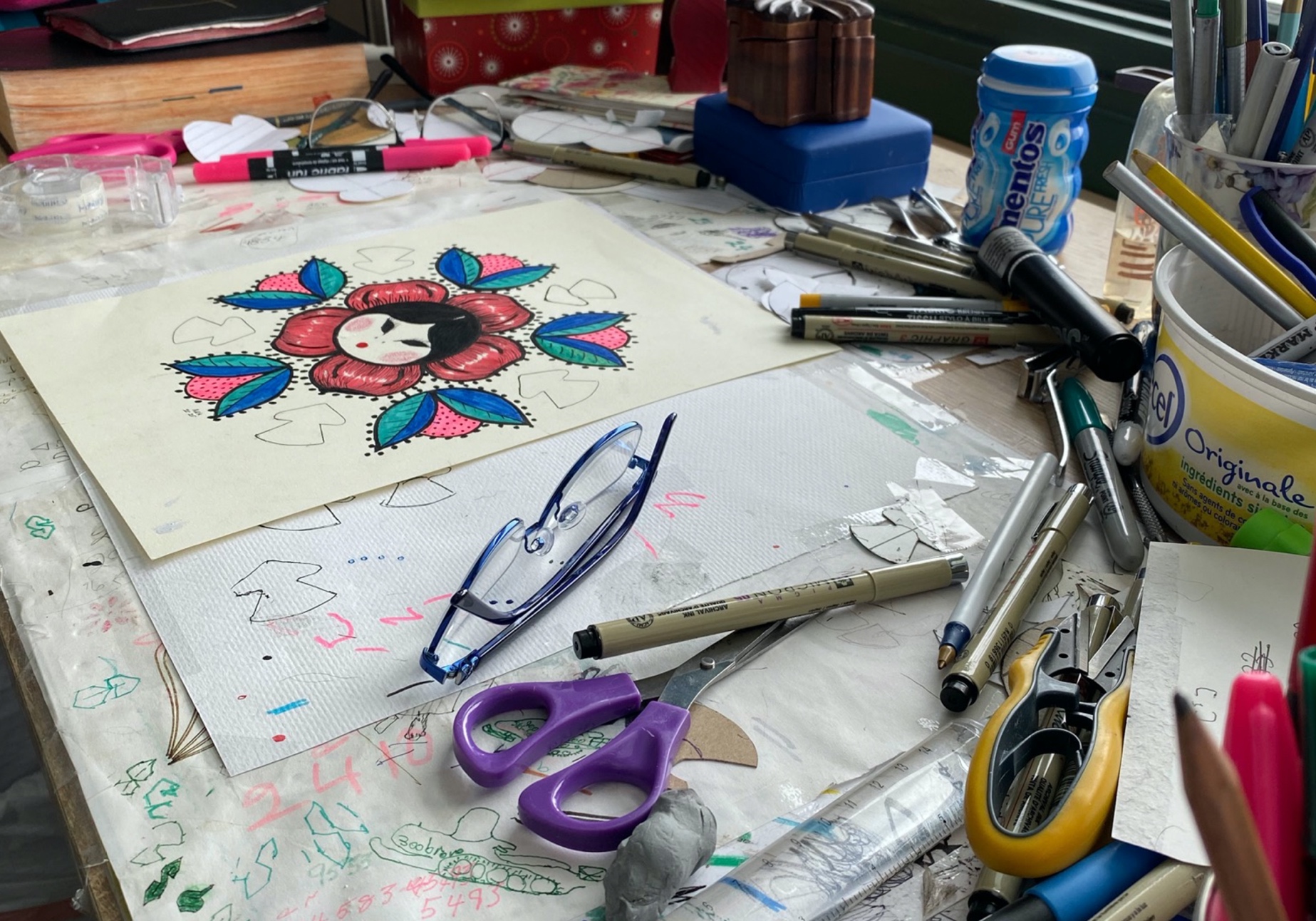 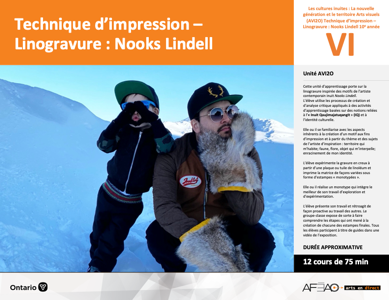 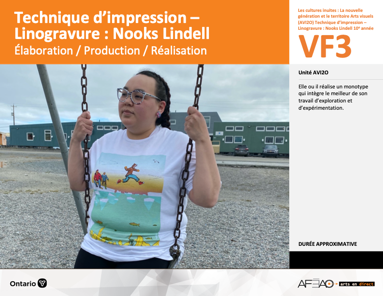 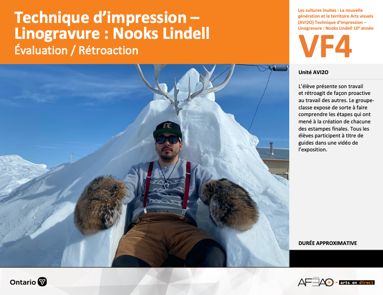 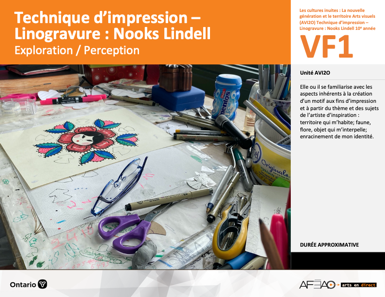 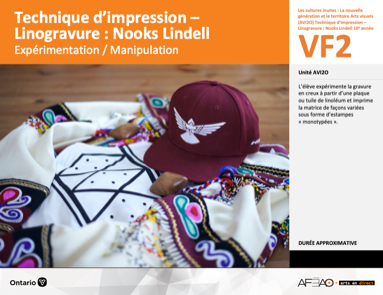 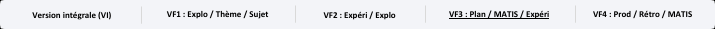 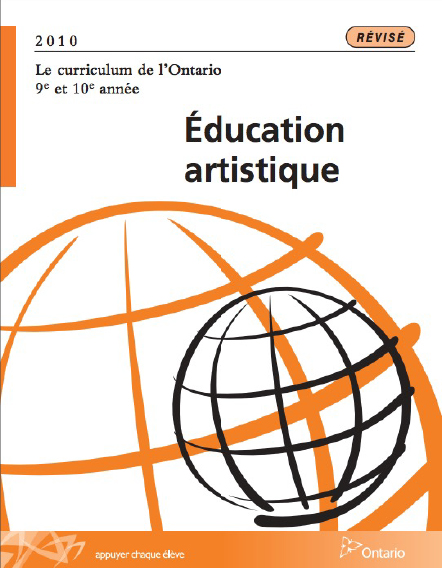 Table des matières Description Liste des attentes et contenusArt visuels – 10e année cours ouvert AVI20Tableau des fondements étudiés en arts visuels 2ODéroulement pédagogique de l’unité d’apprentissage selon les étapes du processus de création artistiqueExploration / Perception*Aspects faisant partie du processus de création et imbriqués dans le déroulement pédagogique de l’unité DescriptionCette unité d’apprentissage porte sur la linogravure inspirée des motifs de l’artiste contemporain inuit Nooks Lindell.L’élève utilise les processus de création et d’analyse critique appliqués à des activités d’apprentissage basées sur des notions reliées à l’« Inuit Qaujimajatuqangit » (IQ) et à l’identité culturelle. Elle ou il se familiarise avec les aspects inhérents à la création d’un motif aux fins d’impression et à partir du thème et des sujets de l’artiste d’inspiration : territoire qui m’habite; faune, flore, objet qui m’interpelle; enracinement de mon identité. L’élève expérimente la gravure en creux à partir d’une plaque ou tuile de linoléum et imprime la matrice de façons variées sous forme d’estampes « monotypées ». Elle ou il réalise un monotype qui intègre le meilleur de son travail d’exploration et d’expérimentation. L’élève présente son travail et rétroagit de façon proactive au travail des autres. Le groupe-classe expose de sorte à faire comprendre les étapes qui ont mené à la création de chacune des estampes finales. Tous les élèves participent à titre de guides dans une vidéo de l’exposition.Description de chaque étape du déroulement VF (fragmentée) VF1 : Exploration / PerceptionElle ou il se familiarise avec les aspects inhérents à la création d’un motif aux fins d’impression et à partir du thème et des sujets de l’artiste d’inspiration : territoire qui m’habite; faune, flore, objet qui m’interpelle; enracinement de mon identité. Liste des attentes et contenus Arts visuels, cours ouvert, 10e annéeCréation et présentation
À la fin du cour l’élève doit pouvoir :Attentes :A1. appliquer le processus de création en arts visuels au travail d’atelier, en insistant sur les étapes de l’exploration et de l’expérimentation.A2. appliquer les éléments et les principes de la composition en arts visuels au travail d’atelier, en tenant compte du continuum historique étudié. A3. utiliser des techniques traditionnelles et actuelles dans son travail de création, ainsi que des outils technologiques, en établissant des liens avec le continuum historique étudié. A4. présenter le produit d’une ou de plusieurs étapes du processus de création, selon différents contextes scolaires ou communautaires, tout en participant à des tâches d’organisation, d’expositions et de gestion.CONTENUS D’APPRENTISSAGEPour satisfaire aux attentes, l’élève doit pouvoir :Processus de création A1.1 documenter la mise en situation proposée en explorant : différentes sources d’information et divers aspects techniques. A1.2 formuler une proposition de création à partir de l’exploration et selon un modèle proposé ou personnel. A1.3 réaliser un ensemble d’expérimentations qui : font appel aux émotions et à la créativité; reflètent la proposition de création et des exercices de la pensée divergente, mettent en jeu des éléments de la composition et des principes de la composition selon les contextes étudiés; développent des habiletés techniques selon : le mode d’expression, le procédé technique, le matériau et l’outil. A1.4 réaliser en incorporant les choix de l’expérimentation une œuvre d’arts visuels en vue d’une exposition, ce qui implique : ébaucher l’œuvre dans le format désiré; organiser son intervention dans le matériau selon la technique indiquée; faire preuve de dextérité dans l’exécution et de souplesse dans les idées; savoir se concentrer sur les plans émotif et technique; exprimer ses émotions et sa créativité. A1.5 rétroagir à son travail en en objectivant les points forts et les défis : y apporter des ajustements; documenter son processus de création; réinvestir dans ses apprentissages. Éléments et principesA2.1 utiliser des éléments et des principes de la composition pour s’exercer et suivre la proposition de création. A2.2 utiliser des principes de la composition pour s’exprimer selon les effets recherchés. A2.3 utiliser des objets et des symboles pour appuyer l’émotion ou l’idée exprimée en établissant des liens avec le continuum historique étudié.Techniques et outils technologiquesA3.2 utiliser des techniques propres au mode d’expression et au matériau indiqués selon la proposition de création. A3.3 transformer des travaux et des œuvres en utilisant des outils technologiques traditionnels et actuels. A3.4 utiliser des outils technologiques pour appuyer la proposition de création et l’analyse, et pour faire l’ajustement du travail en arts visuels.Présentation A4.1 présenter, en direct ou en différé, une ou plusieurs étapes du processus de création selon différents formats, lieux et contextes. A4.2 contribuer à des tâches pour l’exposition de travaux et d’œuvres et pour la gestion d’événements artistiques. A4.3 préparer quelques aspects d’un sondage avec des critères préétablis sur l’exposition présentée pour connaître l’opinion du public ciblé et s’en servir pour faire un ajustement ou un réinvestissement dans son travail.Analyse et objectivationÀ la fin du cour l’élève doit pouvoir :Attentes :B1. appliquer, surtout à l’oral, le processus d’analyse critique à son travail d’atelier et aux œuvres étudiées, en insistant sur les étapes de la réaction initiale, de la description et de l’analyse. B2. établir, à partir du continuum historique étudié et de son travail en arts visuels, le rapport entre la fonction de l’art et ses conséquences sociales, personnelles ou culturelles, en considérant l’artiste comme agent de changement. B3. expliquer comment sa pratique en arts visuels et celle des milieux professionnels, régionaux et provinciaux contribuent à construire son identité, en lui permettant de se situer par rapport à la culture francophone et de se donner des repères. B4. établir le lien entre l’acquisition de connaissances, d’habiletés et de compétences en arts visuels, et les possibilités de travail et d’implication personnelle dans le milieu culturel.CONTENUS D’APPRENTISSAGEPour satisfaire aux attentes, l’élève doit pouvoir :Processus d’analyse critiqueB1.1 exprimer sa réaction initiale dans différents contextes, en faisant des liens avec son vécu.B1.2 identifier, en les décrivant, les objets, le sujet et des éléments de la composition, des techniques et des composantes de l’exposition, en faisant des liens avec le thème et avec les précisions dans la mention d’une œuvre étudiée. B1.3 identifier les principes de la composition d’une œuvre étudiée, en analysant comment ils permettent d’organiser les éléments et de créer des effets pour mieux comprendre le thème présenté. B1.4 donner une interprétation de l’intention d’une œuvre étudiée ou du message qui y est véhiculé, en faisant des liens avec son vécu et les indices décodés au cours du processus. B1.5 donner, en guise de jugement, une opinion sur une œuvre étudiée à partir : de différents points observés; de modes de rétroaction.Fonction de l’artB2.1 préciser le rôle des arts visuels comme miroir d’enjeux sociaux et le rôle de l’artiste comme agent de changement.B2.2 établir des liens entre les fonctions des arts visuels et leur influence sur ses propres valeurs comme personne, artiste et spectateur. B2.3 expliquer les arts visuels comme véhicule d’expression personnelle et de vitalité culturelle, notamment chez les Autochtones tout en faisant des rapprochements avec sa culture ou ses préoccupations. Arts, identité et francophonieB3.1 relever des référents culturels, aussi bien historiques que contemporains, pour en comprendre le sens et se donner des repères culturels. Compétences artistiques et carrières B4.1 répertorier les compétences et les habiletés nécessaires en arts visuels, ainsi que celles liées au développement du caractère et qui trouvent une application dans la vie scolaire et la vie quotidienne. Fondements théoriquesÀ la fin du cour l’élève doit pouvoir :Attentes :C1. utiliser sa connaissance des aspects théoriques et de la terminologie des arts visuels pour communiquer des idées et des émotions. C2. faire des rapprochements entre le continuum historique étudié et des contextes sociohistoriques ou culturels correspondants pour effectuer son travail de création, d’analyse et de présentation. C3. adopter des conventions en arts visuels, en les appliquant à son travail et lors d’événements artistiques.CONTENUS D’APPRENTISSAGEPour satisfaire aux attentes, l’élève doit pouvoir :Aspects théoriques et terminologieC1.1 appliquer dans son travail les notions d’arts visuels étudiées en ce qui concerne : les éléments et les principes de la composition, les modes d’expression et leurs techniques; les matériaux et les outils. C1.2 utiliser dans son travail la terminologie : des éléments et des principes de la composition; des procédés techniques du continuum historique étudié. C1.3 se servir, dans son travail, de la terminologie des composantes d’exposition et de la gestion.Contextes sociohistoriques et culturelsC2.2 expliquer l’aspect narratif des œuvres étudiées selon le contexte sociohistorique ou culturel.ConventionsC3.1 préciser, en les appliquant, des conventions du milieu des arts visuels qui témoignent d’un souci : de la santé et de la sécurité, de la considération pour autrui et de l’environnement. C3.3 suivre le code de bienséance du milieu des arts visuels. Tableau des fondements étudiés en AVI2OLes modes d’expression sont obligatoires. Les techniques, matériaux et outils en liste sont présentés seulement à titre d’exemples éprouvés, mais non obligatoires. Le choix des techniques, matériaux et outils présentés à l’élève relève entièrement de l’enseignante ou de l’enseignant. Toutefois, l’enseignante ou l’enseignant a la responsabilité d’initier l’élève à une grande variété de techniques, de matériaux et d’outils différents selon l’année d’étude, et ce, progressivement, de la 9e à la 12e année afin d’élargir le langage de l’élève au profit de son travail de création, d’analyse et de présentation.Le continuum historique est abordé afin de permettre à l’élève d’élargir son langage visuel et de mieux comprendre les enjeux du monde des beaux-arts. Les référents esthétiques (manière de faire, thèmes, préoccupations) et culturels (contexte sociopolitique : objets, modèles, valeurs et croyances, pratiques sociales) des œuvres sont présentés et analysés pour augmenter le vocabulaire de l’élève, améliorer sa « littératie » de l’image et l’informer de ce que représente l’expérience esthétique à travers les âges. Vécue surtout durant le travail d’atelier, l’expérience esthétique de l’élève est rehaussée en partie parce qu’il connaît l’histoire de l’art. Ainsi, l’élève comprend consciemment le comment et le pourquoi de l’expérience esthétique et comment cela peut être véhiculé dans son propre travail. Le but de l’étude d’un continuum historique est d’amener l’élève à vivre l’expérience esthétique et d’élargir son langage visuel au profit d’une expression personnelle et créative dans son travail d’atelier.DéroulementExploration / PerceptionPréambule générique à l’unité d’apprentissage (voir TECHLINO_VI_Preunite)Approximativement 3 cours de 75 min.N.B. : L’enseignante ou l’enseignant modifie cette unité selon les besoins de son groupe-classe.Matériel, outil, équipement prévoyez utiliser : un tableau blanc interactif (TBI) ou un écran / surface plane et un projecteurl’Annexe 2 intitulée : Grille d’autoévaluation Technique d’impression : Linogravure (voir : TECHLINO_VF4_Annexe2)la Présentation PowerPoint 1.1 intitulée : Nooks Lindell. (voir : TECHLINO_VF1.1_PPT)prévoyez consulter une variété de sites (que vous pouvez consulter en français) dont : https://thenarwhal-ca.translate.goog/an-inuk-comes-home-through-art/?_x_tr_sl=en&_x_tr_tl=fr&_x_tr_hl=fr&_x_tr_pto=sc https://www.inuitartfoundation.org/profiles/artist/Nooks-Lindell https://textilemuseum.ca/event/virtual-studio-visit-with-nooks-lindell-of-hinaani-design/ au sujet du travail et de quelques œuvres de l’artiste d’inspiration et pour mieux comprendre les enjeux de l’art inuit en général.soyez au fait de la notion de l’« Inuit Qaujimajatuqangit » (IQ) et de ses composantes : voir les diapositives 1 à 6 de la PPT 1.2 sur Nooks Lindell. (voir : TECHLINO_VF1.2_PPT)consultez la Trousse en santé mentale et bien-être de l’AFÉAO pour comprendre les retombées positives du processus de création et le mieux-être : voir https://afeao.ca/?s=trousse+sur+la+sant%C3%A9+mentale+et+le+bien-%C3%AAtre&id=6079.prévoyez distribuer :l’Annexe 2 intitulée : Grille d’autoévaluation Technique d’impression : Linogravure (voir : TECHLINO_VF4_Annexe2)la Présentation PowerPoint 1.2 intitulée : Diapositives 1 à 6 de la PPT sur Nooks Lindell  (voir : TECHLINO_VF1.2_PPT), à chaque élève aux fins de consultation durant son travail de créationl’Annexe 1 intitulée : Proposition de création (voir : TECHLINO_VF1_Annexe1), à chaque élève aux fins d’évaluation sommative.prévoyez faire utiliser le cahier à esquisser comme dossier de documentation. prévoyez couper ou acheter les tuiles de linoléum : 12 x 19 cm approximativement à utiliser à l’horizontal ou à la verticale.créez un exemple de composition à utiliser aux fins de démonstration de gravure en creux (avec les gouges, les lames) : assurez-vous que l’exemple présente des textures, des points et des lignes.prévoyez remettre à chaque élèves les outils suivants : une tuile de linoléum, une gouge avec sélection de pointes et une plaque pour graver.Enseignante / Enseignant : cours 1Projetez quelques œuvres de l’artiste d’inspiration selon une variété de modes d’expression et invitez le groupe-classe à s’exprimer spontanément (voir Réaction initiale – Processus d’analyse critique).\Par exemple : émotions qui surgissent, souvenirs ou anecdotes qui font surface, images qui viennent en tête.Invitez le groupe-classe à formuler un début d’équation entre ce qu’il voit et son intuition par rapport à l’intention de l’artiste et ou à des messages véhiculés par ses œuvres (voir étapes de la Réaction initiale de l’Interprétation – Processus d’analyse critique). Par exemple : métier d’art : boucles d’oreilles – bois d’un caribou, développement durable de l’environnement, mode : vêtement avec motif stylisé tiré d’objets traditionnels (« kamik ») et tatouages faisant référence à l’identité culturelle.Invitez le groupe-classe à s’exprimer sur l’ensemble des œuvres présentées pour, entre autres, identifier les objets et matériaux (voir étape de la Description – Processus d’analyse critique), analyser l’emploi des principes de la composition et leurs apports à la création d’effets, d’ambiances et d’idées en lien avec l’intention artistique ou le ou les messages véhiculés par les œuvres (voir étape de l’Analyse – Processus d’analyse critique). 
Par exemple : effets : joie de vivre, force; ambiances : calme, silence; idées : présence de vie passée, vestige d’énergie vitale, environnement fécond.Demandez à l’élève de fournir une opinion sur la pertinence du travail de l’artiste d’inspiration (voir étape du Jugement – Processus d’analyse critique) et si le propre travail de l’élève rejoint certaines de ces préoccupations (p. ex., donner forme à une anecdote – « puktaaq » jeu du saut des glaces flottantes; honorer les « paunnait » fleurs sauvages qui poussent sur le territoire; évoquer le respect, la force et les capacités requises pour survivre dans l’Arctique par la forme du « nanuq » l’ours polaire).Invitez l’élève à noter les idées, images et préoccupations principales de l’artiste et se remémorer ce qu’elle ou il a, par le passé exprimé, ce qu’elle ou il, dans le présent, voudrait exprimer. Demander d’établir cette comparaison dans son cahier à esquisser sous forme de tableau en T.Expliquez que cette unité porte sur la création d’estampes sous forme de monotype à partir d’une matrice gravée en creux dans une plaque ou tuile de linoléum. Le tout étant élaboré comme chez l’artiste d’inspiration :dans un contexte d’identité culturelle en hommage au « territoire » habité par l’élève, son paysage en matière d’activités, faune, flore et / ou objets (p. ex., chez Nooks Lindell : « nanuq », « paunnait », « ulu »de manière stylisée.Invitez l’élève à noter dans son cahier à esquisser des idées d’activités, de faune, de flore et d’objets par rapport à son identité culturelle et en lien avec le « territoire » qui l’habite (p. ex., territoire ancestral, d’origine, actuel).Enseignante / Enseignant Projetez quelques œuvres de l’artiste d’inspiration selon une variété de modes d’expression et invitez le groupe-classe à s’exprimer spontanément (voir Réaction initiale – Processus d’analyse critique).Par exemple : émotions qui surgissent, souvenirs ou anecdotes qui font surface, images qui viennent en tête.Invitez le groupe-classe à formuler un début « d’équation entre ce qu’il voit et son intuition par rapport à l’intention de l’artiste et ou à des messages véhiculés par ses œuvres (voir étapes de la Réaction initiale de l’Interprétation – Processus d’analyse critique). Par exemple : métier d’art : bijouterie – développement durable de l’environnement, mode : vêtement – identité culturelle, dessin et peinture : humour et référence à la culture pop.Invitez le groupe-classe à s’exprimer sur l’ensemble des œuvres présentées pour, entre autres, identifier les objets et matériaux (voir étape de la Description – Processus d’analyse critique), analyser l’emploi des principes de la composition et leurs apports à la création d’effets, d’ambiances et d’idées en lien avec l’intention artistique ou le ou les messages véhiculés par les œuvres (voir étape de l’Analyse – Processus d’analyse critique). Par exemple : effet : mystérieux, insolite; ambiance : calme, silence; idée : présence de vie passée, vestige d’énergie vitale, environnement fécond.Demandez à l’élève de fournir une opinion sur la pertinence du travail de l’artiste d’inspiration (voir étape du Jugement – Processus d’analyse critique) et si le propre travail de l’élève rejoint certaines de ces préoccupations.Invitez l’élève à noter les idées, images et préoccupations principales de l’artiste en lien avec les siennes par rapport à ces préoccupations sous forme de tableau comparatif en T dans son cahier à esquisser.Expliquez que cette unité porte sur la création de bijoux (p. ex., boucles d’oreille, bracelet, collier) et / ou d’accessoires (p. ex., ceinture, ornementation d’un vêtement, bâton de marche) dans un contexte de recyclage et de réutilisation de matériaux trouvés dans un environnement naturel et / ou manufacturé.Animez un remue-méninge sur ce que des environnements naturels et manufacturés peuvent offrir comme matériau à recycler ou à réutiliser dans la confection de bijoux ou d’accessoires à partir de son vécu comme à partir d’idées personnelles à ce sujet.Invitez l’élève à noter dans son cahier à esquisser des idées, des choix de matériaux, des décisions esthétiques qui lui viennent déjà en tête et qu’elle ou il souhaiterait explorer dans cette unité de travail.Élève Émets des commentaires au sujet des œuvres, établis des liens entre ton vécu et ce que tu vois et comprends des œuvres présentées, fais appel à tes connaissances antérieures lorsque tu : Réagis spontanément;Décris et identifies en observant les objets et éléments de la composition;Analyses comme effet par rapport à certains principes de la composition;Interprètes les liens qui existent entre les objets, éléments et principes de la composition et le symbolisme qui s’en dégage;Juges de la capacité de l’œuvre à te faire vivre des émotions, à réfléchir à tes valeurs et à vouloir t’engager.Crée dans ton cahier à esquisser un tableau en T pour établir une comparaison entre ce que contient, exprime et véhicule l’œuvre de l’artiste et ce qui te préoccupe dans ton propre travail artistique sur ce même thème et sujets plus particuliers.Note dans ton cahier à esquisser des idées, des choix de matériaux, des décisions esthétiques qui ont surgi dans ta tête et que tu voudrais exploiter dans ton travail durant cette unité.Enseignante / Enseignant : cours 2Présentez l’Annexe 2 intitulée : Grille d’autoévaluation Technique d’impression : Linogravure (voir : TECHLINO_VF4_Annexe2) qui sera remplie à la fin de l’unité afin d’effectuer un survol des tâches et comportements attendus de l’élève durant l’unité.Présentez l’artiste d’inspiration à l’aide de la Présentation PowerPoint 1.1 intitulée : Nooks Lindell. (voir : TECHLINO_VF1.1_PPT)Animez tout au long de la présentation une discussion en fonction de notions environnementales et de développement durable et de motifs inspirés du paysage, de la faune et de la flore et du territoire lui-même, des croyances culturelles et de symboles identitaires inhérents à son travail comme tel ainsi qu’à sa façon de travailler (stylisation). Pour ce faire, faites référence aux aspects suivants qui sont en liens directs avec la philosophie de vie de sa culture :Notion de l’« Inuit Qaujimajatuqangit » (IQ) C’est ce que les Inuits savent depuis toujours. Dans les termes les plus simples, il s’agit de l’ensemble de l’expérience acquise au fil du temps, les lègues de génération en génération. Signifie ce que l’on connaît de la terre - les noms, les lieux et son histoire. Cela indique aussi la connaissance de l’environnement arctique — la neige, la glace, l’eau et les conditions du temps et de l’espace occupé. Terme ou notion qui englobe le fait d’être en harmonie avec les autres, la terre et toutes les créatures vivantes — et ce qui nous entoure afin de vivre une vie de manière saine et en bonne santé. Ceci engendre un respect profond pour tout ce qui nous entoure.Composantes sous-jacentes à l’« Inuit Qaujimajatuqangit » (IQ)Inuuqatigiitsiarniq : Respecter l’autre et les rapports avec les autres et avoir de la compassion envers les autres.Tunnganarniq : Promouvoir un bon état d’esprit en étant ouvert, accueillant et intégrateur.Pijitsirniq : Servir, selon le cas, la famille et la communauté et contribuer à leur bien-être.Aajiiqatigiinniq : Discuter et développer des consensus pour la prise de décision.Pilimmaksarniq • Pijariuqsarniq : Favoriser le développement des compétences par la pratique, l’effort et l’action.Piliriqatigiinniq • Ikajuqtigiinniq : Travailler ensemble dans un but commun. Qanuqtuurniq : Faire preuve d’innovation et d’ingéniosité dans la recherche de solutions.Avatittinnik Kamatsiarniq : Respecter et protéger la terre, la faune et l’environnement.Distribuez la Présentation PowerPoint 1.2 intitulée : Diapositives 1 à 6 de la PPT sur Nooks Lindell (voir : TECHLINO_VF1.2_PPT) à chaque élève. Invitez l’élève à faire des annotations sur ce qui l’intéresse, le surprend, pique sa curiosité et à mettre en surbrillance des énoncés en lien avec son vécu, personnel, familial et communautaire de sorte à la ou le faire réfléchir sur cette philosophie de vie mais aussi de faire dans les arts. Distribuez l’Annexe 1 intitulée : Proposition de création (voir : TECHLINO_VF1_Annexe1), faites un survol du document et expliquez qu’à chaque cours, l’élève complète le document qui en bout de ligne deviendra un document faisant référence non seulement à sa proposition de création mais aussi à sa démarche artistique. Précisez que ce document sera remis aux fins d’évaluation sommative en fin d’unité et qu’il sera évalué en fonction du développement dans le temps d’une réflexion non seulement informée et personnelle, mais aussi qui démontre l’approfondissement des préoccupations esthétiques à mesure du travail d’unité.Faites remplir la section B de la proposition de création en précisant qu’il s’agit d’une esquisse rapidement ébauchée des idées premières qui viennent en tête.Revenez sur le thème général et des sujets potentiels à développer : Territoire qui m’habite et identité culturelle : paysage, faune, flore, objets ou symboles typiques et invitez l’élève : à dessiner dans son cahier à esquisser trois (3) rectangles approximativement 12 X 19 cm., un (1) par page;à redessiner les idées spontanément dessinées sur la proposition de création section C;à peaufiner la conception de chacune des compositions où sont fusionnées au moins deux (2) des idées en un tout cohérent.Revoyez les éléments (p. ex., point, ligne, texture) et les principes de la composition (p. ex., superposition, accentuation, stylisation). Exigez que l’élève peaufine les trois (3) éléments et trois (3) principes de la composition dans chaque composition.Circulez et supervisez le travail et faites terminer en devoir.ÉlèveParticipe à la discussion sur l’œuvre de l’artiste inuit d’inspiration pour approfondir ta compréhension de sa philosophie de travail et de vie et détermine en quoi tu lui ressembles par rapport à ta propre production artistique mais aussi en lien avec tes propres valeurs environnementales et culturelles.Annote et mets en surbrillance ce qui t’intéresse de la Présentation PowerPoint 1.2 intitulée : Diapositives 1 à 6 de la PPT sur Nooks Lindell (voir : TECHLINO_VF1.2_PPT). Intègre ce document dans ton cahier à esquisser aux fins de consultation durant le travail d’unité.Dans l’Annexe 1 intitulée : Proposition de création (voir : TECHLINO_VF1_Annexe1) remplis la section C Exploration : pendant 10 minutes par exploration dessine ce qui te vient spontanément en tête.Dessine dans ton cahier à esquisser, trois (3) rectangles de 12 X 19 cm - un par page. Réalise les trois (3) compositions en peaufinant chacune des compositions réalisées dans la section B. de ta proposition de création fusionnant au moins deux (2) aspects (paysage, faune, flore, objets ou symboles typiques) en lien avec le thème de l’unité : Territoire qui m’habite et identité culturelle. Dans le travail de fusion, peaufine trois (3) éléments (p. ex., point, ligne, texture) et trois (3) principes (p. ex., superposition, accentuation, stylisation) de la composition. Termine les compositions en devoir.Enseignante / Enseignant : cours 3Étiquetez chaque composition des trois (3) éléments et principes de composition exploités et des deux (2) aspects fusionnés.Faites choisir la meilleure composition, puis la transférer sur la tuile. Indiquer que des ajustements peuvent être ajoutés.Démontrez les techniques de gravure en creux en prévision du travail de taille de l’élève (p. ex., placer les mains derrière la gouge, pointer la gouge pour le travail de gravure, appliquer la force nécessaire pour creuser la plaque).Rappelez les façons sécuritaires de travailler, les considérations de l’impression miroir une fois la matrice imprimée, l’espace positif et négatif.Circulez, corrigez les façons sécuritaires du travail en creux.ÉlèveÉtiquette les trois (3) compositions : trois (3) éléments et principes de la composition,deux (2) aspects à fusionner au moins.Choisis ta meilleure composition et transfère-la sur la tuile de linoléum. Apporte des ajustements empruntés aux autres compositions ou de nouvelles idées.Observe attentivement la démonstration particulièrement :les aspects de santé et de sécurité dans l’utilisation des outils et de l’équipement,la façon de pointer la gouge pour le travail de gravure, l’application de la force nécessaire pour creuser la plaque,les considérations de l’impression miroir une fois la matrice imprimée, l’espace positif et négatif.Indique sur la tuile ce qui relève l’espace positif et négatif. Procède à la taille de la tuile.DOCUMENTS D’ACCOMPAGNEMENTTECHLINO_VI_PreuniteTECHLINO_VF4_Annexe2TECHLINO_VF1.1_PPTTECHLINO_VF1.2_PPTTECHLINO_VF1_Annexe1Tableau des fondements étudiés en arts visuels AVI2OTableau des fondements étudiés en arts visuels AVI2OLes *italiques indiquent les nouveautés par rapport à AVI1O et AVI2O; l’*italique pour les éléments et les principes de la composition indique que l’on met l’accent sur ces aspects particuliers durant le cours.Langage visuelLangage visuelLangage visuelLangage visuelLangage visuelLangage visuelLangage visuelLangage visuelLangage visuelÉléments de la compositionÉléments de la compositionÉléments de la compositionÉléments de la compositionÉléments de la compositionPrincipes de la compositionPrincipes de la compositionPrincipes de la compositionPrincipes de la compositionLigne Texture *ValeurLigne Texture *ValeurEspace *Couleur *Forme et masseEspace *Couleur *Forme et masseEspace *Couleur *Forme et masse*Unité, harmonie, cohérence *Équilibre et proportion Accentuation et subordination *Unité, harmonie, cohérence *Équilibre et proportion Accentuation et subordination *Unité, harmonie, cohérence *Équilibre et proportion Accentuation et subordination *Variété et contraste Rythme et mouvement Répétition et motifMode d’expressionMode d’expressionMode d’expressionTechniqueTechniqueTechniqueMatériau / OutilMatériau / OutilMatériau / Outil•
•
•
•
•
•
••DessinPeintureSculptureTechnique d’impressionPhotographie *AnimationMétier d’art Médias mixtesDessinPeintureSculptureTechnique d’impressionPhotographie *AnimationMétier d’art Médias mixtes•
•
•
•
•
•
•
•De masse, de contour En aplat, touche fragmentée *Soustraction et addition, haut et bas-relief, ronde- bosse *En creux, pochoir Numérique ou traditionnelle (*stéréoscopique ou panoramique) *Thaumatrope, feuilletoscope ou phénakistiscope *Enluminure et vitrail ou émail sur cuivre Ensemble de techniques selon le médium et l’assemblageDe masse, de contour En aplat, touche fragmentée *Soustraction et addition, haut et bas-relief, ronde- bosse *En creux, pochoir Numérique ou traditionnelle (*stéréoscopique ou panoramique) *Thaumatrope, feuilletoscope ou phénakistiscope *Enluminure et vitrail ou émail sur cuivre Ensemble de techniques selon le médium et l’assemblage•
•
•
•
•
•
•
•*Crayon B et HB, sanguine et fusain *Acrylique, pinceau et spatule Glaise, *matériaux trouvés, plâtre *Gouge, linoléum, encres Logiciel de traitement de l’image / produits  chimiques pour le développement *Calepin, carton et crayon ou feutre *Plume, encre / vitre et plomb, couteau et fer à soudure / cuivre et oxydes, saupoudreur et four à émaillage Selon les média et l’assemblage *Crayon B et HB, sanguine et fusain *Acrylique, pinceau et spatule Glaise, *matériaux trouvés, plâtre *Gouge, linoléum, encres Logiciel de traitement de l’image / produits  chimiques pour le développement *Calepin, carton et crayon ou feutre *Plume, encre / vitre et plomb, couteau et fer à soudure / cuivre et oxydes, saupoudreur et four à émaillage Selon les média et l’assemblage Continuum historique en arts visuels AVI2Oabordé selon les modes d’expression, techniques, matériaux et outils étudiésContinuum historique en arts visuels AVI2Oabordé selon les modes d’expression, techniques, matériaux et outils étudiésContinuum historique en arts visuels AVI2Oabordé selon les modes d’expression, techniques, matériaux et outils étudiésContinuum historique en arts visuels AVI2Oabordé selon les modes d’expression, techniques, matériaux et outils étudiésContinuum historique en arts visuels AVI2Oabordé selon les modes d’expression, techniques, matériaux et outils étudiésContinuum historique en arts visuels AVI2Oabordé selon les modes d’expression, techniques, matériaux et outils étudiésContinuum historique en arts visuels AVI2Oabordé selon les modes d’expression, techniques, matériaux et outils étudiésContinuum historique en arts visuels AVI2Oabordé selon les modes d’expression, techniques, matériaux et outils étudiésBeaux­arts de tradition occidentaleBeaux­arts de tradition occidentaleBeaux­arts de tradition occidentaleBeaux­arts de tradition occidentaleBeaux­arts de tradition non occidentaleBeaux­arts de tradition non occidentaleBeaux­arts de tradition non occidentaleBeaux­arts de tradition non occidentale•
••
•••Continuum historique notamment et à l’aide de plusieurs exemples des jalons suivants :*Art en Nouvelle-France jusqu’au début du XXe siècle Art franco-ontarien et de l’Ontario français *Art de la Grèce antique (périodes cycladique, géométrique, archaïque, classique, hellénistique) *Art romain et byzantin *Art du Moyen Âge*Art de la Renaissance et de la période baroque Continuum historique notamment et à l’aide de plusieurs exemples des jalons suivants :*Art en Nouvelle-France jusqu’au début du XXe siècle Art franco-ontarien et de l’Ontario français *Art de la Grèce antique (périodes cycladique, géométrique, archaïque, classique, hellénistique) *Art romain et byzantin *Art du Moyen Âge*Art de la Renaissance et de la période baroque Continuum historique notamment et à l’aide de plusieurs exemples des jalons suivants :*Art en Nouvelle-France jusqu’au début du XXe siècle Art franco-ontarien et de l’Ontario français *Art de la Grèce antique (périodes cycladique, géométrique, archaïque, classique, hellénistique) *Art romain et byzantin *Art du Moyen Âge*Art de la Renaissance et de la période baroque •

•Survol, notamment et à l’aide de quelques exemples des aspects suivants :Art des peuples autochtones canadiens (p. ex., Premières Nations, Métis, Inuit)*Art d’Amérique centrale et du SudSurvol, notamment et à l’aide de quelques exemples des aspects suivants :Art des peuples autochtones canadiens (p. ex., Premières Nations, Métis, Inuit)*Art d’Amérique centrale et du SudSurvol, notamment et à l’aide de quelques exemples des aspects suivants :Art des peuples autochtones canadiens (p. ex., Premières Nations, Métis, Inuit)*Art d’Amérique centrale et du Sud